Name__________________________Period_______Date:_______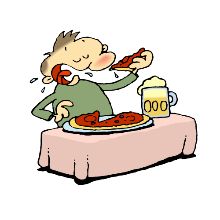 Table Manners PosterYou will create a colorful poster that illustrates BOTH the correct and incorrect way to follow the provided table manner rule. Your poster will include two separate illustrations (one correct, and one incorrect method of following the rule). You must also write the rule and provide an explanation with examples describing why the rule should be followed. Be creative :.) You can draw, paint, collage, etc. Have fun! Criteria4321TotalCreative, Colorful, Captivating PosterPoster is exceptionally creative, colorful, and draws the attention of students.Poster is creative, colorful, and draws the attention of students.Poster has some degree of creativity but is not colorful or may not attract students.Poster lacks creativity and color and does not attract the attention of students.Table Manners RuleThe table manners rule is clearly listed on the poster and is easy to read and understand.Table manners rule is listed on the poster and is easy to read and understand.Table manners rule is listed on the poster, but is somewhat difficult to read and understand.Table manners rule is listed on the poster but is incomplete.Rule ExplanationThe reasoning for the table manners rule is clearly explained and example (s) are provided.The reasoning for the table manners rule is explained and an example is provided. The reasoning for the table manners rule is provided, but an example is missing or it is difficult to understand. The reasoning for the table manners rule is provided, but it is partially incorrect. Poster Content and EffectivenessPoster clearly and creatively illustrates BOTH the correct and incorrect way to follow the table manners rule.Poster illustrates BOTH the correct and incorrect way to follow the table manners rule.  Poster clearly and creatively illustrates EITHER the correct or incorrect way to follow the table manners rule.Poster illustrates EITHER the correct or incorrect way to follow the rule, but illustration is unclear or loosely related.                       X2                         Total :           /20                         Total :           /20                         Total :           /20                         Total :           /20                         Total :           /20                         Total :           /20